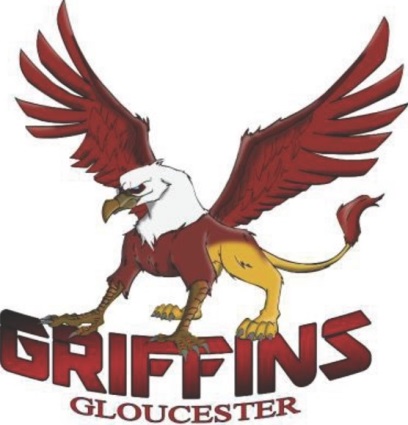 ADVANCEDSkills Development Camp 2020 Registration FormLocation: 	Jean-Marc Lalonde Arena,1450   Du Pare Avenue, Rockland, OntarioCamp Schedule 2020;•	Sunday Feb. 9 PW/Bantams 2-3:30 PM, Juniors/Midgets  3:30-5 PM;•	Wednesday Feb. 19 PW/Bantams 7-8:30 PM, Juniors/Midgets  8:30-10 PM;•	Sunday Feb. 23 PW/Bantams 2-3:30 PM, Juniors/Midgets  3:30-5 PM;•	Sunday Mar. 1 PW/Bantams 2-3:30 PM, Juniors/Midgets  3:30-5 PM;•	Sunday Mar.8 PW/Bantams 2-3:30 PM, Juniors/Midgets  3:30-5 PM;•	Sunday Mar. 15 PW/Bantams 2-3:30 PM, Juniors/Midgets  3:30-5 PM;•	Friday Mar. 20 PW/Bantams 2-3:30 PM, Juniors/Midgets    3:30-5 PM;•	Sunday Mar. 29 PW/Bantams  7-8:30 PM, Juniors/Midgets  8:30-10 PM;Price: $100.00 per player; or$20.00 per session drop in (plus $20.00 for pinnie (available for purchase). All participants must have a red/white or green/white pinnie)Player name:  	_	Male  	Parent's  name: ---------Female 	Age  	E-mail address (required): 		Emergency phone:  		_ Returning player: 	Goalie: 	(we will have goalie specific instruction as required) Years played:  		 Are there any health or allergy concerns that we should be aware of?  		_Mail this completed registration form along with payment to: Gloucester Griffins JR B Lacrosse Club;2140 Johnston Road, Ottawa, KlG 5Kl or by E-transfer to; glenda_dave@sympatico.caIf you have any questions or require more information, please contact:Dave Smith, General Manager 737-3476 Gloucester Griffins Junior  Lacrosse ClubIn the event of a cash registration we will complete this part of the form as a receipt if required!Received from: 	, registration fee of $100.00 for the Gloucester GriffinsAdvanced SkillsCamp